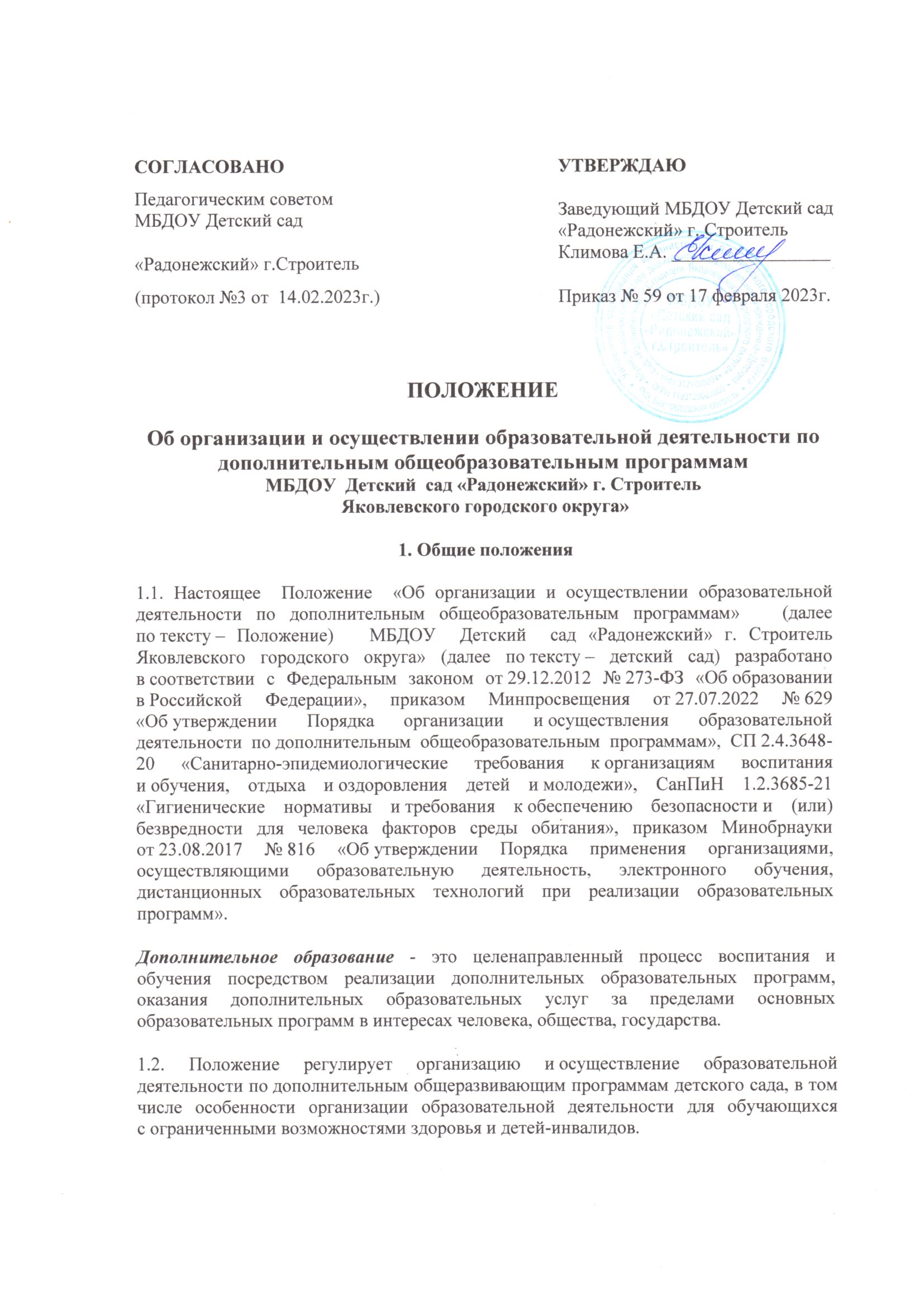 ПОЛОЖЕНИЕОб организации и осуществлении образовательной деятельности по дополнительным общеобразовательным программам  
МБДОУ  Детский  сад «Радонежский» г. СтроительЯковлевского городского округа»1. Общие положения1.1. Настоящее  Положение  «Об организации и осуществлении образовательной деятельности по дополнительным общеобразовательным программам»   (далее по тексту – Положение)   МБДОУ  Детский  сад «Радонежский» г. Строитель  Яковлевского городского округа» (далее по тексту – детский сад) разработано в соответствии с Федеральным законом от 29.12.2012 № 273-ФЗ «Об образовании в Российской Федерации», приказом Минпросвещения от 27.07.2022 № 629 «Об утверждении Порядка организации и осуществления образовательной деятельности по дополнительным общеобразовательным программам», СП 2.4.3648-20 «Санитарно-эпидемиологические требования к организациям воспитания и обучения, отдыха и оздоровления детей и молодежи», СанПиН 1.2.3685-21 «Гигиенические нормативы и требования к обеспечению безопасности и (или) безвредности для человека факторов среды обитания», приказом Минобрнауки от 23.08.2017 № 816 «Об утверждении Порядка применения организациями, осуществляющими образовательную деятельность, электронного обучения, дистанционных образовательных технологий при реализации образовательных программ».Дополнительное образование - это целенаправленный процесс воспитания и обучения посредством реализации дополнительных образовательных программ, оказания дополнительных образовательных услуг за пределами основных образовательных программ в интересах человека, общества, государства.1.2. Положение регулирует организацию и осуществление образовательной деятельности по дополнительным общеразвивающим программам детского сада, в том числе особенности организации образовательной деятельности для обучающихся с ограниченными возможностями здоровья и детей-инвалидов. 1.3. Положение является обязательным к исполнению для структурных подразделений детского сада, осуществляющих деятельность по дополнительным общеразвивающим программам.1.4. Образовательная деятельность по дополнительным общеобразовательным программам должна быть направлена на:обеспечение духовно-нравственного, гражданско-патриотического воспитания обучающихся;формирование и развитие творческих способностей обучающихся;удовлетворение индивидуальных потребностей обучающихся в интеллектуальном, нравственном, художественно-эстетическом развитии и физическом совершенствовании;формирование культуры здорового и безопасного образа жизни, укрепление здоровья, а также на организацию свободного времени обучающихся;адаптацию обучающихся к жизни в обществе;профессиональную ориентацию обучающихся;выявление, развитие и поддержку обучающихся, проявивших выдающиеся способности;удовлетворение иных образовательных потребностей и интересов обучающихся, не противоречащих законодательству Российской Федерации, осуществляемых за пределами федеральных государственных образовательных стандартов и федеральных государственных требований.1.5 Дополнительное образование в  детском саду  осуществляется в соответствии со следующими принципами:свободный выбор воспитанниками дополнительных образовательных программ в соответствии с их интересами, склонностями и способностями;многообразие дополнительных образовательных программ, удовлетворяющих разнообразные интересы детей;непрерывность дополнительного образования, преемственность дополнительных образовательных программ, возможность их сочетания, коррекции в процессе освоения; психолого-педагогическая поддержка индивидуального развития детей;творческое сотрудничество педагогических работников и воспитанников дошкольного образовательного учреждения, сохранение физического и психического здоровья детей.1.6. Дошкольное образовательное учреждение организует реализацию дополнительного образования  в целях наиболее полного удовлетворения образовательных потребностей воспитанников и их родителей (законных представителей) несовершеннолетних обучающихся.1.7. Занятия по дополнительному образованию  не могут быть организованы взамен или в рамках основной образовательной деятельности (основных образовательных программ) и осуществляются бесплатно и платно.2. Формирование и утверждение дополнительных общеразвивающих программ.Основной целью программы дополнительного образования является – формирование единого образовательного пространства ДОУ для повышения качества образования и реализации процесса становления личности в разнообразной развивающей предметно-пространственной среде.2.1 Содержание дополнительных общеразвивающих программ и сроки обучения по ним определяются образовательной программой, разработанной и утвержденной организацией, осуществляющей образовательную деятельность.
2.2 Детский сад, осуществляющий образовательную деятельность, создает условия для реализации дополнительных общеобразовательных программ, учитывающие законодательство Российской Федерации в области обеспечения санитарно-эпидемиологического благополучия населения.
2.3 Детский сад  может  реализовывать дополнительные общеобразовательные программы в течение всего календарного года, включая каникулярное время.2.4 Детский сад может организовать образовательный процесс в соответствии с индивидуальными учебными планами в объединениях по интересам, сформированных в группы обучающихся одного возраста или разных возрастных категорий (разновозрастные группы), являющиеся основным составом объединения (например, клубы, секции, кружки, лаборатории, студии, оркестры, творческие коллективы, ансамбли, театры, мастерские, школы) (далее - объединения), а также индивидуально.2.5 Обучение по индивидуальному учебному плану, в том числе ускоренное обучение, в пределах осваиваемой дополнительной общеобразовательной программы осуществляется в порядке, установленном локальными нормативными актами организации, осуществляющей образовательную деятельность2.6 Занятия в объединениях могут проводиться по дополнительным общеобразовательным программам различной направленности (технической, естественнонаучной, физкультурно-спортивной, художественной, туристско-краеведческой, социально-гуманитарной).2.7 При реализации дополнительных общеобразовательных программ могут предусматриваться как аудиторные, так и внеаудиторные (самостоятельные) занятия, которые проводятся  в объединениях по группам, индивидуально или всем составом объединения.2.8 Расписание занятий объединения составляется для создания наиболее благоприятного режима труда и отдыха детей  организацией, осуществляющей образовательную деятельность, по представлению педагогических работников с учетом пожеланий обучающихся, родителей (законных представителей) несовершеннолетних обучающихся и возрастных особенностей обучающихся.2.9 Количество обучающихся  в объединении, их возрастные категории, а также продолжительность занятий в объединении зависят от направленности дополнительных общеобразовательных программ и определяются локальным нормативным актом организации, осуществляющей образовательную деятельность.Каждый обучающийся имеет право заниматься в нескольких объединениях, переходить в процессе обучения из одного объединения в другое.2.10. Допускается сочетание различных форм получения образования и форм обучения. Формы обучения по дополнительным общеобразовательным программам определяются организацией, осуществляющей образовательную деятельность, самостоятельно, если иное не установлено законодательством Российской Федерации.2.11 Дополнительные общеобразовательные программы реализуются организацией, осуществляющей образовательную деятельность, как самостоятельно, так и посредством сетевых форм их реализации.2.12 Детский сад может на договорной основе оказывать услуги по реализации дополнительных общеобразовательных программ других организаций, осуществляющих образовательную деятельность.2.13 При разработке и реализации дополнительных общеобразовательных программ могут использоваться различные образовательные технологии, в том числе дистанционные образовательные технологии, электронное обучение с учетом требований, установленных законодательством Российской Федерации2.14. При реализации дополнительных общеобразовательных программ в детском саду,  может применяться форма организации образовательной деятельности, основанная на модульном принципе представления содержания образовательной программы и построения учебных планов, использования соответствующих образовательных технологий
2.15  Использование при реализации дополнительных общеобразовательных программ методов и средств обучения и воспитания, образовательных технологий, наносящих вред физическому или психическому здоровью обучающихся, запрещается
2.16 Детский сад  обновляет дополнительные общеобразовательные программы с учетом развития науки, техники, культуры, экономики, технологий и социальной сферы.2.17 Дополнительное образование детей может быть получено на иностранном языке в соответствии с дополнительной общеобразовательной программой и в порядке, установленном Федеральным законом № 273-ФЗ и локальными нормативными актами организации, осуществляющей образовательную деятельность2.18 При реализации дополнительных общеобразовательных программ МБДОУ, могут организовывать и проводить массовые мероприятия, создавать необходимые условия для совместной деятельности обучающихся и родителей (законных представителей) несовершеннолетних обучающихся.
2.19 Педагогическая деятельность по реализации дополнительных общеобразовательных программ осуществляется лицами, имеющими среднее профессиональное или высшее образование (в том числе по направлениям, соответствующим направлениям дополнительных общеобразовательных программ, реализуемых организацией, осуществляющей образовательную деятельность) и отвечающими квалификационным требованиям, указанным в квалификационных справочниках, и (или) профессиональным стандартам.2.20 Детский сад, вправе в соответствии с Федеральным законом об образовании привлекать к занятию педагогической деятельностью по дополнительным общеобразовательным программам лиц, обучающихся по образовательным программам высшего образования по специальностям и направлениям подготовки, соответствующим направленности дополнительных общеобразовательных программ, и успешно прошедших промежуточную аттестацию не менее чем за два года обучения. Соответствие образовательной программы высшего образования направленности дополнительной общеобразовательной программы определяется указанными организациями.2.21 В работе объединений при наличии условий и согласия руководителя объединения совместно с несовершеннолетними обучающимися могут участвовать родители (законные представители) несовершеннолетних обучающихся.2.22. Содержание дополнительных общеразвивающих программ и сроки обучения по ним определяются образовательной программой, разработанной и утвержденной детским садом. При этом структура образовательных программ должна включать:а) титульный лист: наименование детского сада; где, когда и кем утверждена образовательная программа; название образовательной программы, которая отражает ее содержание и направленность; возраст детей, на которых рассчитана образовательная программа; срок реализации образовательной программы; Ф. И. О., должность автора (авторов) образовательной программы; год разработки дополнительной образовательной программы. Титульный лист оформляется по форме, которую приводит Минобрнауки в приложении 1 к письму от 18.11.2015 № 09-3242;б) пояснительную записку: общая характеристика программы, которая отражает актуальность и новизну, цели и задачи, уровень сложности, направленность, категорию обучающихся, объем и срок освоения программы, форму обучения, отличительные особенности (при наличии), условия реализации программы, планируемые результаты;в) содержание образовательной программы:учебный план, который составлен по форме, указанной в приложении 2 письма Минобрнауки от 18.11.2015 № 09-3242. План может быть составлен на весь период освоения программы или на учебный год, если срок реализации программы составляет более двух лет. В плане должно быть прописано: перечень, трудоемкость и содержание видов учебной деятельности обучающихся,;календарный учебный график, который составлен по форме, указанной в приложении 3 письма Минобрнауки от 18.11.2015 № 09-3242. График должен содержать: месяц, число и время проведения занятия, форму проведения занятия, количество часов, тему занятия, место проведения и форму контроля.Также в содержание программы в зависимости от ее назначения могут входить рабочие программы курсов, дисциплин или иных компонентов и при наличии условий, указанных в пункте 4.5 настоящего Положения, – индивидуальные учебные планы;г) организационно-педагогические условия:кадровые: численность и Ф. И. О. преподавателей, вспомогательного и обслуживающего персонала, уровень их образования;материально-технические: помещение, учебное оборудование;учебно-методические: наглядные пособия, учебные средства, расходные материалы;д) оценку качества освоения образовательной программы: формы текущего контроля; иные компоненты.2.23.Дополнительные общеразвивающие программы разрабатывают педагоги дополнительного образования, назначенные приказом заведующего детским садом. При необходимости к разработке привлекается старший воспитательПри разработке дополнительных общеразвивающих программ учитываются пожелания родителей (законных представителей) обучающихся, педагогических работников, потребности обучающихся. Для обучающихся с ОВЗ и детей-инвалидов при формировании программы учитываются особенности их психофизического развития.2.24. Разработанный проект дополнительной общеразвивающей программы предоставляется на экспертизу и согласование старшему воспитателю, который в детском саду заведует образовательной деятельностью по дополнительным общеразвивающим программам .Проект образовательной программы, сформированной для обучающихся с ОВЗ и детей-инвалидов, дополнительно предоставляется на согласование психолого-педагогическому консилиуму.На последней стадии согласования проект дополнительной общеразвивающей программы предоставляется на рассмотрение педагогическому совету детского сада.2.25. Для утверждения дополнительных общеразвивающих программ ответственные работники готовят:служебную записку на имя заведующего детским садом с обоснованием необходимости открытия новой или замены действующей дополнительной общеразвивающей программы. Служебная записка подписывается разработчиком и старшим воспитателем;документы о согласовании дополнительных общеразвивающих программ;проект дополнительной общеразвивающей программы, составленной с учетом требований, указанных в пункте 2.22 настоящего раздела.2.26. Дополнительные общеразвивающие программы утверждает заведующий детским садом приказом.2.27. Утвержденные дополнительные общеразвивающие программы размещаются на информационном стенде и официальном сайте детского сада.2.28. Оригинал утвержденной дополнительной общеразвивающей программы программы хранится в  методическом кабинете , копии – у педагогов дополнительного образования.2.29  Содержание программы дополнительного образования в ДОУ должно соответствовать:достижениям развития науки, техники, культуры, экономики, технологий и социальной сферы, российским традициям.соответствующему уровню общего образования — дошкольное образование;направленностям дополнительных общеразвивающих программ (технической, естественнонаучной, физкультурно-спортивной, художественной, туристско-краеведческой, социально-педагогической);современным образовательным технологиям, отраженным в принципах обучения (индивидуальности, доступности, преемственности, результативности).2.30. Приоритеты:организация образовательного пространства, обеспечивающего гармоничное развитие личности воспитанников дошкольного образовательного учреждения;активизация творчества педагогических работников с помощью стимулирования педагогического поиска;коррекция и формирование физически и психически здоровой личности;развитие у ребенка интереса к произведениям национального искусства с целью ознакомления с духовной культурой народов Российской Федерации.2.31.Ожидаемые результаты:личность воспитанника ДОУ, адаптированная к взаимодействию с внешней средой, к обучению в общеобразовательной школе, вобравшая в себя совокупность всех формируемых качеств и умений;личность, интересующаяся достижениями мировой культуры, российскими традициями, культурно-национальными особенностями региона;личность ребенка, проявляющая любознательность, стремящаяся к познанию и творчеству, ориентированная на интеллектуальное и духовное развитие;личность ребенка, психически и физически здоровая, эмоционально благополучная.3. Прием на обучение и отчисление обучающихся3.1. К освоению дополнительных общеразвивающих программ допускаются воспитанники детского сада в возрасте от 3 до 7 лет, если иное не обусловлено спецификой реализуемой дополнительной общеразвивающей программы. При наличии свободных мест к обучению допускаются воспитанники из других дошкольных организаций.3.2. Прием на обучение3.2.1. Прием обучающихся и их обучение осуществляются по мере комплектования групп в течение календарного года в порядке, предусмотренном .3.2.2. Информация о сроках приема документов размещается на информационном стенде и официальном сайте детского сада. Набор обучающихся объявляется только при наличии утвержденной дополнительной общеразвивающей программы.3.2.3. Для поступления на обучение по дополнительной общеразвивающей программе с платной основой с физическим или юридическим лицом, обязующимся оплатить обучение обучающегося, зачисляемого на обучение, заключается договор на оказание платных образовательных услуг.3.2.4. Зачисление обучающихся на обучение осуществляется приказом заведующего детского сада.3.3. Отчисление3.3.1. Отчисление обучающихся производится:а) в связи с получением образования (завершением обучения);б) по инициативе родителей (законных представителей) обучающегося;в) по обстоятельствам, не зависящим от воли сторон, в том числе:в случае ликвидации детского сада или структурного подразделения;при аннулировании или приостановлении действия лицензии на образовательную деятельность;в связи со смертью обучающегося.3.3.2. Отчисление обучающихся оформляется приказом заведующего детского сада.3.4. Восстановление обучающихся на обучение не проводится.4. Организация образовательной деятельности4.1. Организация образовательной деятельности регламентируется расписанием занятий и утвержденной дополнительной общеразвивающей программой. Расписание занятий утверждает заведующий детским садом. В расписании не могут совпадать часы занятий детей одновременно в нескольких объединениях.4.2. Предоставление образовательных услуг по дополнительным общеразвивающим программам может осуществляться в течение всего календарного года. Обучающиеся детского сада осваивают дополнительные общеразвивающие программы без отрыва от обучения по образовательной программе дошкольного образования.4.3. Дополнительные общеразвивающие программы реализуются детским садом как самостоятельно, так и посредством сетевых форм их реализации.4.4. При разработке и реализации дополнительных общеобразовательных программ могут использоваться различные образовательные технологии, в том числе дистанционные образовательные технологии, электронное обучение (далее –ЭО) с учетом требований, установленных законодательством Российской Федерации4.5. Образовательная деятельность осуществляется в соответствии с учебным планом. Образовательный процесс может осуществляться в соответствии с индивидуальными учебными планами в объединениях по интересам, сформированных в группы обучающихся одного возраста или разных возрастных категорий (разновозрастные группы), являющиеся основным составом объединения (далее – объединения), а также индивидуально.Если требуется организовать ускоренное обучение (если такая форма – исключение, а не общее правило), на дому, в медицинской организации или провести занятия, требующие индивидуальной формы проведения, образовательная деятельность осуществляется в соответствии с индивидуальными учебными планами (далее – ИПУ). Порядок обучения по ИПУ определяется локальным актом детского сада.4.6. Занятия в объединениях проводятся по группам, индивидуально или всем составом объединения. Допускается сочетание различных форм получения образования и форм обучения.4.7. Количество обучающихся в объединении, их возрастные категории, а также продолжительность учебных занятий в объединении зависят от направленности дополнительной общеразвивающей программы. Каждый обучающийся вправе заниматься в нескольких объединениях и переходить в процессе обучения из одного объединения в другое.4.8. Расписание занятий объединения составляется для создания наиболее благоприятного режима труда и отдыха обучающихся по представлению педагогических работников с учетом пожеланий обучающихся, родителей (законных представителей) и возрастных особенностей обучающихся.4.9. В работе объединений при наличии условий и согласия педагога дополнительного образования могут участвовать совместно с обучающимися их родители (законные представители).4.10. При реализации дополнительных общеразвивающих программ могут предусматриваться как аудиторные, так и внеаудиторные занятия, которые проводятся по группам или индивидуально.4.11. При реализации дополнительных общеразвивающих программ возможно проведение массовых мероприятий, создание необходимых условий для совместной деятельности обучающихся и их родителей (законных представителей).4.12. Образовательная деятельность обучающихся предусматривает следующие виды учебных занятий и учебных работ: деловые игры, ролевые игры, тренинги, выездные занятия, консультации, выполнение аттестационной работы и другие виды учебных занятий и учебных работ, определенные учебным планом.4.13. Для всех видов аудиторных занятий академический час устанавливается нормами СанПиН 1.2.3685-21.5. Особенности организации образовательной деятельности с применением 
электронного обучения и дистанционных образовательных технологий5.1. При реализации дополнительных общеразвивающих программ с применением электронного обучения и дистанционных образовательных технологий (далее – ЭО и ДОТ) в детском саду обеспечиваются условия для функционирования электронной информационно-образовательной среды, включающей в себя электронные информационные ресурсы, электронные образовательные ресурсы, совокупность информационных технологий, телекоммуникационных технологий, соответствующих технологических средств и гарантирующей освоение обучающимися дополнительных общеразвивающих программ в полном объеме.5.2. При реализации дополнительных общеразвивающих программ с применением ЭО и ДОТ детский сад в соответствии с требованиями санитарных правил и гигиенических нормативов определяет объем образовательной нагрузки и соотношение объема занятий, проводимых путем непосредственного взаимодействия педагогических работников с обучающимися, и занятий с применением ЭО и ДОТ.5.3. Необходимым условием реализации дополнительных общеразвивающих программ с применением ЭО и ДОТ является наличие электронной информационно-образовательной среды детского сада, которая обеспечивает:предоставление всех необходимых сервисов для организации структурного подразделения централизованного автоматизированного управления обучением;быстрое и эффективное размещение учебного контента, его персонализацию и возможность многократного использования;единую платформу для решения всех учебных задач в соответствии ссовременными стандартами в сфере ЭО и ДОТ;широкое взаимодействие между всеми участниками образовательной деятельности.5.4. При реализации дополнительных общеразвивающих программ с использованием ЭО и ДОТ материально-техническая база включает в себя:техническую и административную инфраструктуру, платформу для структурированного и интерактивного обучения, опирающегося на синхронные и асинхронные взаимодействия между группой и педагогическим составом;компьютерные классы;приемные станции, в том числе сети Интернет со скоростью не менее 100 мб/с;подключение к глобальной, национальной, региональной, локальной и/иликорпоративной компьютерной сети;электронный архив учебного материала;электронную библиотеку и видеотеку учебных дисциплин;офисное оборудование.5.5. Требования к техническому оснащению рабочего места обучающегося и педагогического работника:персональный компьютер с доступом к сети Интернет: операционная системане ниже Windows 7 и программное обеспечение: DirectX, Adobe Flash Player, MicrosoftExplorer;компьютерная периферия: веб-камера; микрофон; наушники и/или аудиоколонки;доступ в систему дистанционного обучения по индивидуальному логину ипаролю.5.6. При реализации дополнительных общеразвивающих программ с применением ЭО и ДОТ местом осуществления образовательной деятельности является место нахождения детского сада, независимо от места нахождения обучающихся.6. Особенности организации образовательной деятельности для обучающихся
с ограниченными возможностями здоровья и детей-инвалидов6.1 Для обучающихся с ограниченными возможностями здоровья детский сад, организует образовательный процесс по адаптированным дополнительным общеобразовательным программам с учетом особенностей психофизического развития указанных категорий обучающихся.6.2 Детский сад, должен создать специальные условия в соответствии с заключением психолого-медико-педагогической комиссии и (или) индивидуальной программой реабилитации (абилитации) инвалида, ребенка-инвалида.6.3 Под специальными условиями для получения дополнительного образования обучающимися с ограниченными возможностями здоровья понимаются условия обучения, воспитания и развития таких обучающихся, включающие в себя использование специальных образовательных программ и методов обучения и воспитания, специальных учебников, учебных пособий и дидактических материалов, специальных технических средств обучения коллективного и индивидуального пользования, предоставление услуг ассистента (помощника), оказывающего обучающимся необходимую техническую помощь, проведение групповых и индивидуальных коррекционных занятий, обеспечение доступа в здания организаций, осуществляющих образовательную деятельность, и другие условия, без которых невозможно или затруднено освоение образовательных программ обучающимися с ограниченными возможностями здоровья.6.4 Правила доступности организаций, осуществляющих образовательную деятельность, реализующих образовательную деятельность по адаптированным общеобразовательным программам, определяются порядком обеспечения условий доступности для инвалидов объектов и предоставляемых услуг в сфере образования, а также оказания им при этом необходимой помощи
Образовательная деятельность по адаптированным дополнительным общеобразовательным программам для обучающихся с ограниченными возможностями здоровья должна учитывать особые образовательные потребности обучающихся различных нозологических групп, указанных в пункте  6.5  Положения, и быть направлена на решение следующих задач:-оказание психолого-педагогической помощи, реабилитации (абилитации);-предоставление дифференцированной помощи, в том числе оказание ассистентом (помощником) при необходимости технической помощи;-обеспечение возможности вербальной и невербальной коммуникации для обучающихся с выраженными проблемами коммуникации, в том числе:-с использованием средств альтернативной или дополнительной коммуникации;-воспитание самостоятельности и независимости при освоении доступных видов деятельности;-формирование интереса к определенному виду деятельности в рамках реализации дополнительных общеобразовательных программ.6.5 Содержание образования и условия организации обучения и воспитания обучающихся с ограниченными возможностями здоровья определяются адаптированной образовательной программой, а для инвалидов также в соответствии с индивидуальной программой реабилитации инвалидаОбразовательная деятельность обучающихся с ограниченными возможностями здоровья по дополнительным общеобразовательным программам может осуществляться на основе дополнительных общеобразовательных программ, адаптированных при необходимости для обучения указанных обучающихся, с привлечением специалистов в области коррекционной педагогики, а также педагогических работников, освоивших соответствующую программу профессиональной переподготовки и повышения квалификации.6.6  В целях доступности получения дополнительного образования обучающимися с ограниченными возможностями здоровья организации, осуществляющие образовательную деятельность, по адаптированным дополнительным образовательным программам обеспечивают создание специальных условий для получения образования указанными обучающимися, в том числе:а) для обучающихся с ограниченными возможностями здоровья по зрению:размещение в доступных для обучающихся, являющимися слепыми и слабовидящими, местах и в адаптированной форме (с учетом их особых потребностей) тактильные информационные таблички, выполненные укрупненным шрифтом, и с использованием рельефно-линейного шрифта или рельефно-точечного шрифта Брайля, с номерами и наименованиями помещений, а также справочной информацией о расписании учебных занятий;доступ обучающегося, являющегося слепым и использующего собаку-поводыря, к зданию организации, осуществляющей образовательную деятельность, располагающему местом для размещения собаки-поводыря в часы обучения самого обучающегося;звуковые маяки, облегчающие поиск входа в организацию, осуществляющую образовательную деятельность;выпуск альтернативных форматов печатных материалов по дополнительным общеобразовательным программам (крупный шрифт или аудиофайлы);контрастную маркировку проступей крайних ступеней в виде противоскользящих полос, а также контрастную маркировку прозрачных полотен дверей, ограждений (перегородок). При реализации дополнительных общеразвивающих программ в области физической культуры и спорта, организации, осуществляющие образовательную деятельность, край ванны бассейна по всему периметру должны выделять полосой, имеющей контрастную окраску по отношению к цвету обходной дорожки;применение специальных методов и приемов обучения, связанных с показом и демонстрацией движений и практических действий;использование специальных учебников, учебных пособий и наглядных дидактических средств (муляжи, модели, макеты, укрупненные и (или) рельефные иллюстрации);применение специального спортивного инвентаря  и рельефно-контрастной маркировки спортивных залов и игровых площадок (при реализации дополнительных общеразвивающих программ в области физической культуры и спорта);б) для обучающихся с ограниченными возможностями здоровья по слуху:дублирование звуковой справочной информации о расписании учебных занятий визуальной (установка визуально-акустического оборудования с возможностью трансляции субтитров);обеспечение возможности понимания и восприятия обучающимися на слухо-зрительной основе инструкций и речевого материала, связанного с тематикой учебных занятий, а также использования его в самостоятельной речи;использование с учетом речевого развития обучающихся разных форм словесной речи (устной, письменной, дактильной) для обеспечения полноты и точности восприятия информации и организации речевого взаимодействия в процессе учебных занятий;в) для обучающихся, имеющих нарушения опорно-двигательного аппарата:материально-технические условия, предусматривающие возможность беспрепятственного доступа обучающихся в учебные помещения, столовые, туалетные и другие помещения организации, осуществляющей образовательную деятельность, а также их пребывания в указанных помещениях (наличие пандусов, поручней, расширенных дверных проемов, лифтов, локальное понижение стоек-барьеров до высоты не более 0,8 м; наличие специальных кресел и других приспособлений);безбарьерную архитектурно-планировочную среду;обеспечение возможности вербальной и невербальной коммуникации (для обучающихся с двигательными нарушениями в сочетании с грубыми нарушениями речи и коммуникации);включение в содержание образования упражнений на развитие равновесия, точность воспроизведения характера движений по темпу, ритмичности, напряженности, амплитуде и другое (при реализации дополнительных общеразвивающих программ в области физической культуры и спорта);г) для обучающихся с тяжелыми нарушениями речи:адаптация содержания теоретического материала в текстовом/аудио- /видеоформате в соответствии с речевыми возможностями обучающихся; создание условий, облегчающих работу с данным теоретическим материалом (восприятие/воспроизведение);использование средств альтернативной коммуникации, включая коммуникаторы, специальные планшеты, кнопки, коммуникативные программы, коммуникативные доски и так далее;преимущественное использование методов и приемов демонстрации, показа действий, зрительного образца перед вербальными методами на первоначальном периоде обучения;стимуляция речевой активности и коммуникации (словесные отчеты о выполненных действиях, формулирование вопросов, поддержание диалога, информирование о возникающих проблемах);обеспечение понимания обращенной речи (четкое, внятное проговаривание инструкций, коротких и ясных по содержанию);нормативные речевые образцы (грамотная речь педагога (тренера, инструктора);расширение пассивного и активного словаря обучающихся с тяжелыми нарушениями речи за счет освоения специальной терминологии;д) для обучающихся с расстройствами аутистического спектра (РАС) - использование визуальных расписаний;е) для обучающихся с задержкой психического развития:использование дополнительной визуальной поддержки в виде смысловых опор, облегчающих восприятие инструкций, усвоение правил, алгоритмов выполнения спортивных упражнений (например, пошаговая памятка или визуальная подсказка, выполненная в знаково-символической форме);обеспечение особой структуры учебного занятия, обеспечивающей профилактику физических, эмоциональных и/или интеллектуальных перегрузок и формирование саморегуляции деятельности и поведения;использование специальных приемов и методов обучения;дифференциация требований к процессу и результатам учебных занятий с учетом психофизических возможностей обучающихся;соблюдение оптимального режима физической нагрузки с учетом особенностей нейродинамики обучающегося, его работоспособности, темповых характеристик, использование гибкого подхода к выбору видов и режима физической нагрузки с учетом особенностей функционального состояния центральной нервной системы и нейродинамики психических процессов обучающегося (быстрой истощаемости, низкой работоспособности, пониженного общего тонуса и другие), использование здоровьесберегающих и коррекционно-оздоровительных технологий, направленных на компенсацию нарушений моторики, пространственной ориентировки, внимания, скоординированности межанализаторных систем (при реализации дополнительных общеразвивающих программ в области физической культуры и спорта);ж) для обучающихся с умственной отсталостью (интеллектуальными нарушениями):специально оборудованные "зоны отдыха" для снятия сенсорной и эмоциональной перегрузки;для обучающихся с выраженными сложными дефектами (тяжелыми и множественными нарушениями развития) (ТМНР) - психолого-педагогическое тьюторское сопровождение;учет особенностей обучающихся с умственной отсталостью (коммуникативные трудности с новыми людьми, замедленное восприятие и ориентировка в новом пространстве, ограниченное понимание словесной инструкции, замедленный темп усвоения нового материала, новых движений, изменения в поведении при физических нагрузках);сочетание различных методов обучения (подражание, показ, образец, словесная инструкция) с преобладанием практических методов обучения, многократное повторение для усвоения нового материала, новых движений.6.7 Занятия в объединениях с обучающимися с ограниченными возможностями здоровья могут быть организованы как совместно с другими обучающимися, так и в отдельных группах, в том числе по индивидуальному учебному плану.6.8 Численный состав объединения может быть уменьшен при включении в него обучающихся с ограниченными возможностями здоровья.6.9 При реализации адаптированных дополнительных общеобразовательных программ обучающимся с ограниченными возможностями здоровья предоставляются бесплатно специальные учебники и учебные пособия, иная учебная литература, а также услуги сурдопереводчиков и тифлосурдопереводчиков7. Мониторинг образовательной деятельности7.1. Мониторинг образовательной деятельности по дополнительным общеразвивающим программам проводится с целью систематического стандартизированного наблюдения за условиями и результатами реализации дополнительных общеразвивающих программ детского сада.7.2. Мониторинг осуществляется с использованием:реестра дополнительных общеразвивающих программ, реализуемых в текущем календарном году;сведений о реализации дополнительных общеразвивающих программ в истекшемполугодии.7.3. Сводные данные мониторинга за истекший календарный год подлежат размещению на официальном сайте детского сада.7.4. Оценка соответствия образовательной деятельности проводится заведующим детским садом и его заместителями.8. Права и обязанности педагога дополнительного образования8.1. Педагог дополнительного образования в ДОУ обязан:разрабатывать рабочую программу;вести табель и учет посещаемости воспитанников;проводить мониторинг освоения рабочей программы воспитанниками дошкольного образовательного учреждения;взаимодействовать в работе с воспитателями, специалистами и родителями (законными представителями) несовершеннолетнего обучающегося;осуществлять обучение и воспитание с учетом специфики выбранного вида деятельности;предоставлять ежегодные отчеты о результатах освоения рабочей программы по своему направлению, об используемых методах, приемах обучения и воспитания, образовательных технологиях (в форме презентаций, концертов, выставок, открытых мероприятий и др.). ohrana-tryda.com/node/2205node/2205соблюдать права и свободу воспитанников ДОУ, содержащиеся в Федеральном Законе «Об образовании в Российской Федерации», Конвенции о правах ребенка.систематически повышать свою профессиональную квалификацию.обеспечивать охрану жизни и здоровья воспитанников, выполнять правила и нормы охраны труда, пожарной безопасности.8.2. Имеет право:осуществлять отбор воспитанников для реализации дополнительной общеобразовательной программы;в рабочем порядке вносить коррективы в рабочую программу дополнительного образования;участвовать в деятельности методических объединений и других формах методической работы, представлять опыт своей работы в СМИ.8.3. Работу по программам дополнительного образования педагоги строят в соответствии со следующими дидактическими принципами:создание непринужденной обстановки, в которой ребенок чувствует себя комфортно, раскрепощено;целостный подход к решению педагогических задач:обогащение воспитанников ДОУ эмоциональными впечатлениями через игровую деятельность, рисунок, пение, слушание музыки, двигательную и театрализованную деятельность;претворение полученных впечатлений в самостоятельной игровой деятельности;положительная оценка деятельности детей дошкольного образовательного учреждения.8.4. Основными направлениями деятельности дополнительного образования являются:организация образовательной деятельности по программам дополнительно образования в соответствии с индивидуальными и возрастными особенностями воспитанников ДОУ, с их интересами и способностями и с учётом недостатков в развитии речи;диагностика уровня развития способностей детей и освоения программ дополнительного образования.9. Контроль9.1. Контроль осуществления дополнительного образования в ДОУ выполняется заведующим дошкольным образовательным учреждением в соответствии с планом контрольной деятельности.9.2. Самоанализ проводится руководителем дополнительного образования в конце учебного года, заслушивается на итоговом педагогическом совете, оформляется в виде отчета с использованием графических материалов и фотоматериалов.9.3. Контроль над деятельностью объединений содержит:соблюдение законодательной базы;порядок документального оформления;анализ и экспертную оценку эффективности результатов деятельности руководителей кружков и секций, разработка предложений по распространению положительного опыта и устранению негативных тенденций;анализ реализации приказов и распоряжений по дополнительному образованию дошкольников оказание методической помощи руководителям кружков секций в процессе контроля.9.4. При оценке педагогической деятельности руководителей кружков учитывается:выполнение программ, планов;уровень развития дошкольников;личностно-ориентированный подход к ребенку;наличие положительного эмоционального микроклимата;уровень применения методов, приемов, эффективных форм в работе.способность к анализу и умение корректировать деятельность.9.5. Результаты контроля оформляются в виде справки и освещаются на педагогическом совете детского сада, совещаниях при заведующем, заседаниях методического совета.10. Документация и отчетность10.1. Руководители кружков ведут следующую документацию:программы, перспективные планы работы (утвержденные педагогическим советом);календарные планы работы, содержащие формы, методы и приемы работы;списки воспитанников;расписание образовательной деятельности;журнал учета посещаемости;методические материалы (консультации, варианты анкет, пакет диагностических методик, конспекты занятий, досугов, презентаций и др.);перспективный план досугов, развлечений, организации выставок, смотров, конкурсов, соревнований;отчеты о работе кружков, секций, творческих достижений воспитанников.10.2. Руководители  объединений предоставляют:полный анализ деятельности на методических мероприятиях дошкольного образовательного учреждения (один раз в год);организуют выставки работ, праздники, представления, соревнования, презентации;организуют творческие отчеты перед родителями (законными представителями) воспитанников;используют результаты диагностики воспитанников в индивидуальных маршрутах сопровождения развития ребенка.11. Заключительные положения11.1. Настоящее Положение   является локальным нормативным актом ДОУ, принимается на Педагогическом совете, согласовывается с Родительским  собранием и утверждается (либо вводится в действие) приказом заведующего дошкольным образовательным учреждением.11.2. Все изменения и дополнения, вносимые в настоящее Положение, оформляются в письменной форме в соответствии действующим законодательством Российской Федерации.11.3. Положение принимается на неопределенный срок. Изменения и дополнения к Положению принимаются в порядке, предусмотренном п.11.1 настоящего Положения.11.4. После принятия Положения (или изменений и дополнений отдельных пунктов и разделов) в новой редакции предыдущая редакция автоматически утрачивает силу.СОГЛАСОВАНОУТВЕРЖДАЮПедагогическим советом
МБДОУ Детский сад «Радонежский» г.Строитель Заведующий МБДОУ Детский сад «Радонежский» г. Строитель 
Климова Е.А. _________________(протокол №3 от  14.02.2023г.)Приказ № 59 от 17 февраля 2023г.